               LISTA DE ESPERA DE VAGAS – EDUCAÇÃO INFANTIL                LISTA DE ESPERA DE VAGAS – EDUCAÇÃO INFANTIL                LISTA DE ESPERA DE VAGAS – EDUCAÇÃO INFANTIL                LISTA DE ESPERA DE VAGAS – EDUCAÇÃO INFANTIL                LISTA DE ESPERA DE VAGAS – EDUCAÇÃO INFANTIL                      CRECHE – CMEI LAR DA CRIANÇA FELIZ                              ALUNOS NOVOS E ALUNOS JÁ MATRICULADOS             AGUARDANDO MATRICULA MEIO PERÍODO E INTEGRAL 2024.                     CRECHE – CMEI LAR DA CRIANÇA FELIZ                              ALUNOS NOVOS E ALUNOS JÁ MATRICULADOS             AGUARDANDO MATRICULA MEIO PERÍODO E INTEGRAL 2024.                     CRECHE – CMEI LAR DA CRIANÇA FELIZ                              ALUNOS NOVOS E ALUNOS JÁ MATRICULADOS             AGUARDANDO MATRICULA MEIO PERÍODO E INTEGRAL 2024.                     CRECHE – CMEI LAR DA CRIANÇA FELIZ                              ALUNOS NOVOS E ALUNOS JÁ MATRICULADOS             AGUARDANDO MATRICULA MEIO PERÍODO E INTEGRAL 2024.                     CRECHE – CMEI LAR DA CRIANÇA FELIZ                              ALUNOS NOVOS E ALUNOS JÁ MATRICULADOS             AGUARDANDO MATRICULA MEIO PERÍODO E INTEGRAL 2024.TURMA:                                   NOME DO RESPONSÁVEL BERÇARIO DE 0 A 1 ANO                                                                                                                       Leandra Nossol (integral) Sofia                                                                                     Patricia dos Santos(integral) Helena      TURMA:                                                                                                                                                                                                                                  TURMA:                                   NOME DO RESPONSÁVEL BERÇARIO DE 0 A 1 ANO                                                                                                                       Leandra Nossol (integral) Sofia                                                                                     Patricia dos Santos(integral) Helena      TURMA:                                                                                                                                                                                                                                  TURMA:                                   NOME DO RESPONSÁVEL BERÇARIO DE 0 A 1 ANO                                                                                                                       Leandra Nossol (integral) Sofia                                                                                     Patricia dos Santos(integral) Helena      TURMA:                                                                                                                                                                                                                                  TURMA:                                   NOME DO RESPONSÁVEL BERÇARIO DE 0 A 1 ANO                                                                                                                       Leandra Nossol (integral) Sofia                                                                                     Patricia dos Santos(integral) Helena      TURMA:                                                                                                                                                                                                                                  TURMA:                                   NOME DO RESPONSÁVEL BERÇARIO DE 0 A 1 ANO                                                                                                                       Leandra Nossol (integral) Sofia                                                                                     Patricia dos Santos(integral) Helena      TURMA:                                                                                                                                                                                                                                  BERÇARIO II   – 1 à 2 anos   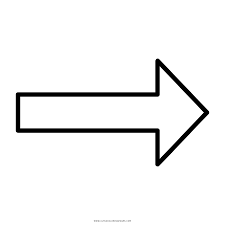 TURMA :MATERNAL I - 2 À 3 ANOS   Cleonice Carvalho Soares (integral) IzaiasThais Fernanda Martins dos Santos (integral) HenryThalia Lima de Jesus (tarde) LauraMilena Siqueira as Luz (tarde) RayanneEmilly Vitoria Skruh (tarde) HeloisaTamara Pedroso Luziak (integral) LiviaDaniela Mendes(tarde) AntonioDaniela Mendes (tarde) LeonardoJessica de Fatima do Amaral(tarde) SamantaFlávia Carolina do Rosario (integral) AghataMaria de Lourdes Souza Fortunato(integral) YasminCamila dos Santos Balassa (tarde) AllanaJocieli Priscila machado (tarde) GabrielEloiza Victoria dos Santos (tarde) MiguelPatricia Pereira Santiago (integral) Maria AliceJessica da Silva Gotoen (integral) JoãoJhenefer Karine Lacerda de Masceno (integral)NohanCleonice Carvalho Soares (integral) IzaiasThais Fernanda Martins dos Santos (integral) HenryThalia Lima de Jesus (tarde) LauraMilena Siqueira as Luz (tarde) RayanneEmilly Vitoria Skruh (tarde) HeloisaTamara Pedroso Luziak (integral) LiviaDaniela Mendes(tarde) AntonioDaniela Mendes (tarde) LeonardoJessica de Fatima do Amaral(tarde) SamantaFlávia Carolina do Rosario (integral) AghataMaria de Lourdes Souza Fortunato(integral) YasminCamila dos Santos Balassa (tarde) AllanaJocieli Priscila machado (tarde) GabrielEloiza Victoria dos Santos (tarde) MiguelPatricia Pereira Santiago (integral) Maria AliceJessica da Silva Gotoen (integral) JoãoJhenefer Karine Lacerda de Masceno (integral)NohanCleonice Carvalho Soares (integral) IzaiasThais Fernanda Martins dos Santos (integral) HenryThalia Lima de Jesus (tarde) LauraMilena Siqueira as Luz (tarde) RayanneEmilly Vitoria Skruh (tarde) HeloisaTamara Pedroso Luziak (integral) LiviaDaniela Mendes(tarde) AntonioDaniela Mendes (tarde) LeonardoJessica de Fatima do Amaral(tarde) SamantaFlávia Carolina do Rosario (integral) AghataMaria de Lourdes Souza Fortunato(integral) YasminCamila dos Santos Balassa (tarde) AllanaJocieli Priscila machado (tarde) GabrielEloiza Victoria dos Santos (tarde) MiguelPatricia Pereira Santiago (integral) Maria AliceJessica da Silva Gotoen (integral) JoãoJhenefer Karine Lacerda de Masceno (integral)NohanCleonice Carvalho Soares (integral) IzaiasThais Fernanda Martins dos Santos (integral) HenryThalia Lima de Jesus (tarde) LauraMilena Siqueira as Luz (tarde) RayanneEmilly Vitoria Skruh (tarde) HeloisaTamara Pedroso Luziak (integral) LiviaDaniela Mendes(tarde) AntonioDaniela Mendes (tarde) LeonardoJessica de Fatima do Amaral(tarde) SamantaFlávia Carolina do Rosario (integral) AghataMaria de Lourdes Souza Fortunato(integral) YasminCamila dos Santos Balassa (tarde) AllanaJocieli Priscila machado (tarde) GabrielEloiza Victoria dos Santos (tarde) MiguelPatricia Pereira Santiago (integral) Maria AliceJessica da Silva Gotoen (integral) JoãoJhenefer Karine Lacerda de Masceno (integral)NohanCleonice Carvalho Soares (integral) IzaiasThais Fernanda Martins dos Santos (integral) HenryThalia Lima de Jesus (tarde) LauraMilena Siqueira as Luz (tarde) RayanneEmilly Vitoria Skruh (tarde) HeloisaTamara Pedroso Luziak (integral) LiviaDaniela Mendes(tarde) AntonioDaniela Mendes (tarde) LeonardoJessica de Fatima do Amaral(tarde) SamantaFlávia Carolina do Rosario (integral) AghataMaria de Lourdes Souza Fortunato(integral) YasminCamila dos Santos Balassa (tarde) AllanaJocieli Priscila machado (tarde) GabrielEloiza Victoria dos Santos (tarde) MiguelPatricia Pereira Santiago (integral) Maria AliceJessica da Silva Gotoen (integral) JoãoJhenefer Karine Lacerda de Masceno (integral)NohanTURMA:MATERNAL II– 3 à 4 anos  NOME DO RESPONSÁVEL:Djessica dos Santos (Manhã) MariaSimone da Silva Garcia (tarde) ThaylorVivian Rodrigues Linhares (integral) AnneLeticia Moreira Mazepa(integral) Sophia Jocieli Priscila Machado (tarde) AghataMaria Laura Celarius (tarde/integral) ValentinaTatiane Gonçalves (manhã) Diemilly Mayara Cristina S. Cabral (tarde) João LucasRaissa Alves Viechnieski (tarde) RenanNOME DO RESPONSÁVEL:Djessica dos Santos (Manhã) MariaSimone da Silva Garcia (tarde) ThaylorVivian Rodrigues Linhares (integral) AnneLeticia Moreira Mazepa(integral) Sophia Jocieli Priscila Machado (tarde) AghataMaria Laura Celarius (tarde/integral) ValentinaTatiane Gonçalves (manhã) Diemilly Mayara Cristina S. Cabral (tarde) João LucasRaissa Alves Viechnieski (tarde) RenanNOME DO RESPONSÁVEL:Djessica dos Santos (Manhã) MariaSimone da Silva Garcia (tarde) ThaylorVivian Rodrigues Linhares (integral) AnneLeticia Moreira Mazepa(integral) Sophia Jocieli Priscila Machado (tarde) AghataMaria Laura Celarius (tarde/integral) ValentinaTatiane Gonçalves (manhã) Diemilly Mayara Cristina S. Cabral (tarde) João LucasRaissa Alves Viechnieski (tarde) RenanNOME DO RESPONSÁVEL:Djessica dos Santos (Manhã) MariaSimone da Silva Garcia (tarde) ThaylorVivian Rodrigues Linhares (integral) AnneLeticia Moreira Mazepa(integral) Sophia Jocieli Priscila Machado (tarde) AghataMaria Laura Celarius (tarde/integral) ValentinaTatiane Gonçalves (manhã) Diemilly Mayara Cristina S. Cabral (tarde) João LucasRaissa Alves Viechnieski (tarde) RenanNOME DO RESPONSÁVEL:Djessica dos Santos (Manhã) MariaSimone da Silva Garcia (tarde) ThaylorVivian Rodrigues Linhares (integral) AnneLeticia Moreira Mazepa(integral) Sophia Jocieli Priscila Machado (tarde) AghataMaria Laura Celarius (tarde/integral) ValentinaTatiane Gonçalves (manhã) Diemilly Mayara Cristina S. Cabral (tarde) João LucasRaissa Alves Viechnieski (tarde) Renan            TURMA:            TURMA:            TURMA:            TURMA:MATERNAL I E II – (JÁ SÃO ALUNOS) PRECISA VAGA INTEGRAL                NOME DO RESPONSÁVEL:Vanessa Aparecida da Rocha:  Heitor já é aluno tardeDaiane Cristina Melo Mickus: Arthur já é aluno tardeTatiane Zolner : Elena  já é aluna tardeKallita Assumpção: Livia já é aluna tardeDafiny Daiane Batista: Myllena já é aluna tardeViviane Andrade Aguiar: Maria Alice já é aluna ManhãPatricia Cristina Ganzo: Davi já é aluno tardeMilena Terezinha Ribas: Davi Lucca já é aluno manhãGabriele Santos Silva: Wendy já é aluna da manhã.Fernanda dos Santos Correa: Tayla já é aluna manhãMATERNAL I E II – (JÁ SÃO ALUNOS) PRECISA VAGA INTEGRAL                NOME DO RESPONSÁVEL:Vanessa Aparecida da Rocha:  Heitor já é aluno tardeDaiane Cristina Melo Mickus: Arthur já é aluno tardeTatiane Zolner : Elena  já é aluna tardeKallita Assumpção: Livia já é aluna tardeDafiny Daiane Batista: Myllena já é aluna tardeViviane Andrade Aguiar: Maria Alice já é aluna ManhãPatricia Cristina Ganzo: Davi já é aluno tardeMilena Terezinha Ribas: Davi Lucca já é aluno manhãGabriele Santos Silva: Wendy já é aluna da manhã.Fernanda dos Santos Correa: Tayla já é aluna manhã